Об утверждении Плана по устранению с 1 января 2021 года неэффективных налоговых льгот (пониженных ставок) по местным налогам в Старонижестеблиевском сельском поселении Красноармейского района В соответствии с постановлением главы администрации (губернатора) Краснодарского края от 4 февраля 2020 года № 54 «О соглашениях, которые предусматривают меры по социально-экономическому развитию и оздоровлению государственных финансов»   п о с т а н о в л я ю:1. Утвердить прилагаемый План по устранению с 1 января 2021 года неэффективных налоговых льгот (пониженных ставок по налогам) по местным налогам (прилагается)2. Администрации Старонижестеблиевского сельского поселения Красноармейского района обеспечить выполнение мероприятий Плана и представить информацию о ходе выполнения мероприятий Плана по устранению с 1 января 2021 года неэффективных налоговых льгот (пониженных ставок по налогам) в финансовое управление муниципального образования Красноармейский район.3. Начальнику общего отдела администрации Старонижестеблиевского сельского поселения Красноармейского района Супрун Н.В. разместить настоящее постановление на официальном сайте администрации Старонижестеблиевского сельского поселения Красноармейского района https://snsteblievskaya.ru/4. Контроль за выполнением настоящего постановления оставляю за собой.5. Постановление вступает в силу со дня его подписания.ГлаваСтаронижестеблиевскогосельского поселенияКрасноармейского района				                                     В.В. Новак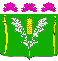 АДМИНИСТРАЦИЯСТАРОНИЖЕСТЕБЛИЕВСКОГО СЕЛЬСКОГО ПОСЕЛЕНИЯ КРАСНОАРМЕЙСКОГО РАЙОНАПОСТАНОВЛЕНИЕАДМИНИСТРАЦИЯСТАРОНИЖЕСТЕБЛИЕВСКОГО СЕЛЬСКОГО ПОСЕЛЕНИЯ КРАСНОАРМЕЙСКОГО РАЙОНАПОСТАНОВЛЕНИЕ«__16____»___09____2020 г.№ __115_______станица Старонижестеблиевскаястаница Старонижестеблиевская